Фотоотчёт по познавательно-исследовательской деятельности в первой младшей группе.Воспитатели первой квалификационной категорииСырескина Валентина Емельяновна,Курошина Наталья ФёдоровнаМДОУ «Детский сад №44», г. Саранск 2017г.Цель:познакомить со свойствами лука,  научить сажать луковицы в землю.Задачи:Образовательный:- сформирование представлений об основных потребностях растения (лука) в свете, воде и воздухе в процессе роста и развития;
расширение представлений детей о том, как ухаживать за растениями в комнатных условиях, - формирование у детей умения  заботиться о своем здоровье.Развивающие: - развитие познавательных способностей детей,- развитие мелкой моторики рук,  внимания.Воспитательные:- воспитание  у детей интереса к окружающему миру и желания  участвовать в трудовой деятельности.Лучок порадует малышей своими зелеными перышками и готов к употреблению в пищу.  Он улучшает аппетит и повышает сопротивляемость детского организма к инфекционным заболеваниям.За окном зима поёт,И метель кружится.На окне у малышей-Лук колосится!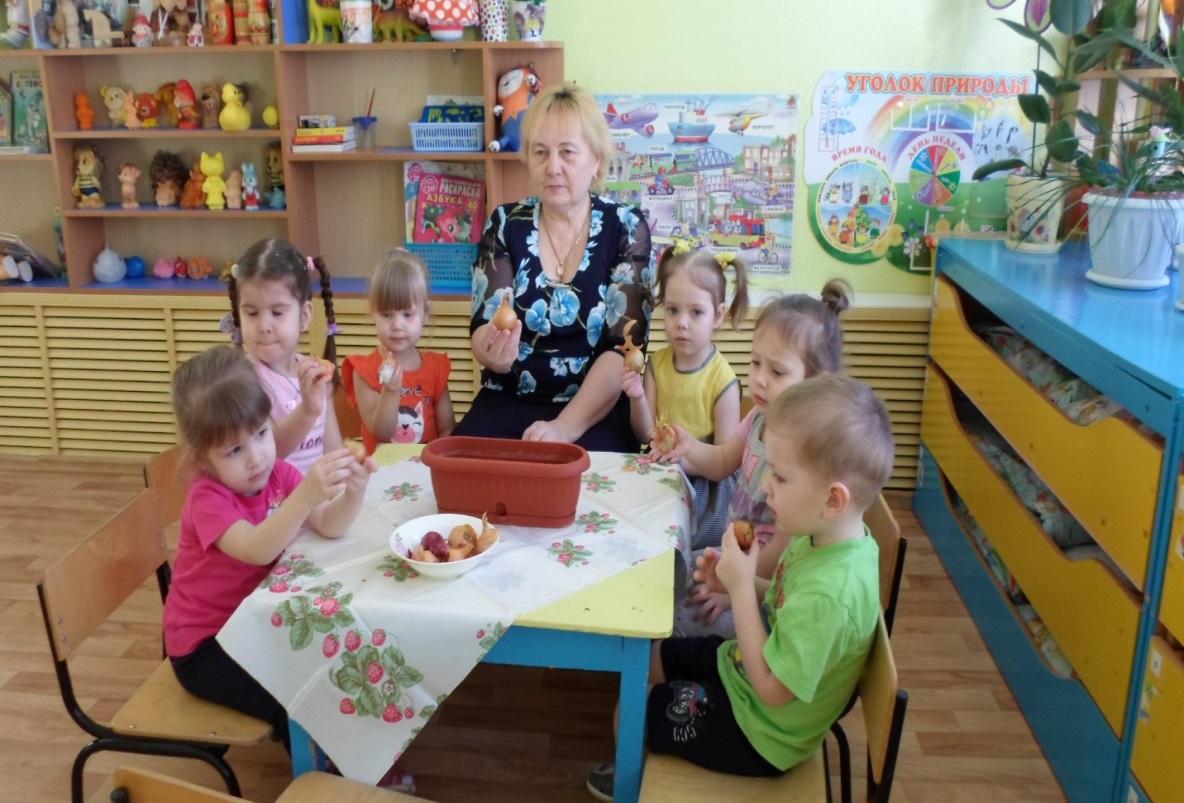 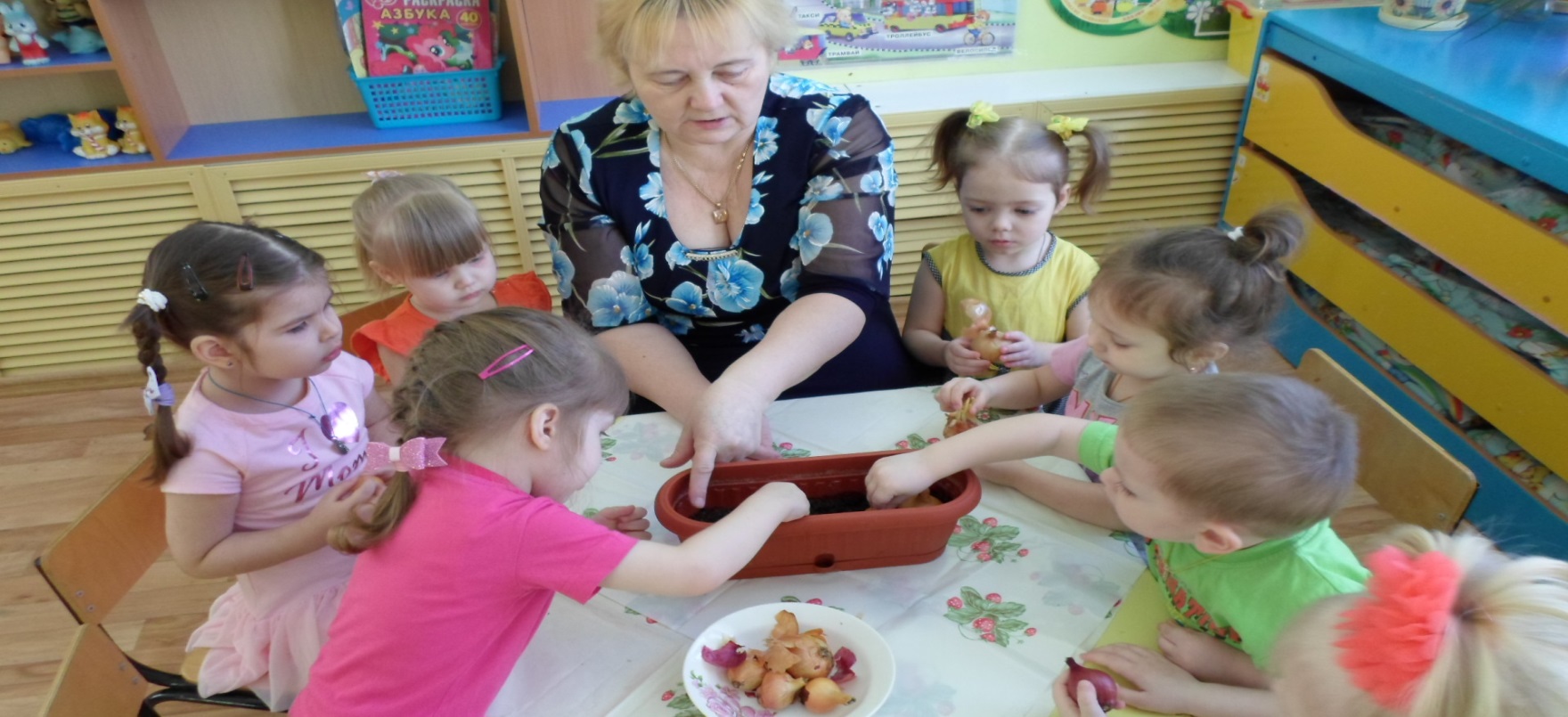 Ешьте овощи и фрукты-                                            Это лучшие продукты.       Вас спасут от всех болезней,     Нет вкусней их и полезней!                                              Исцелит любой недугМожет огородный лук!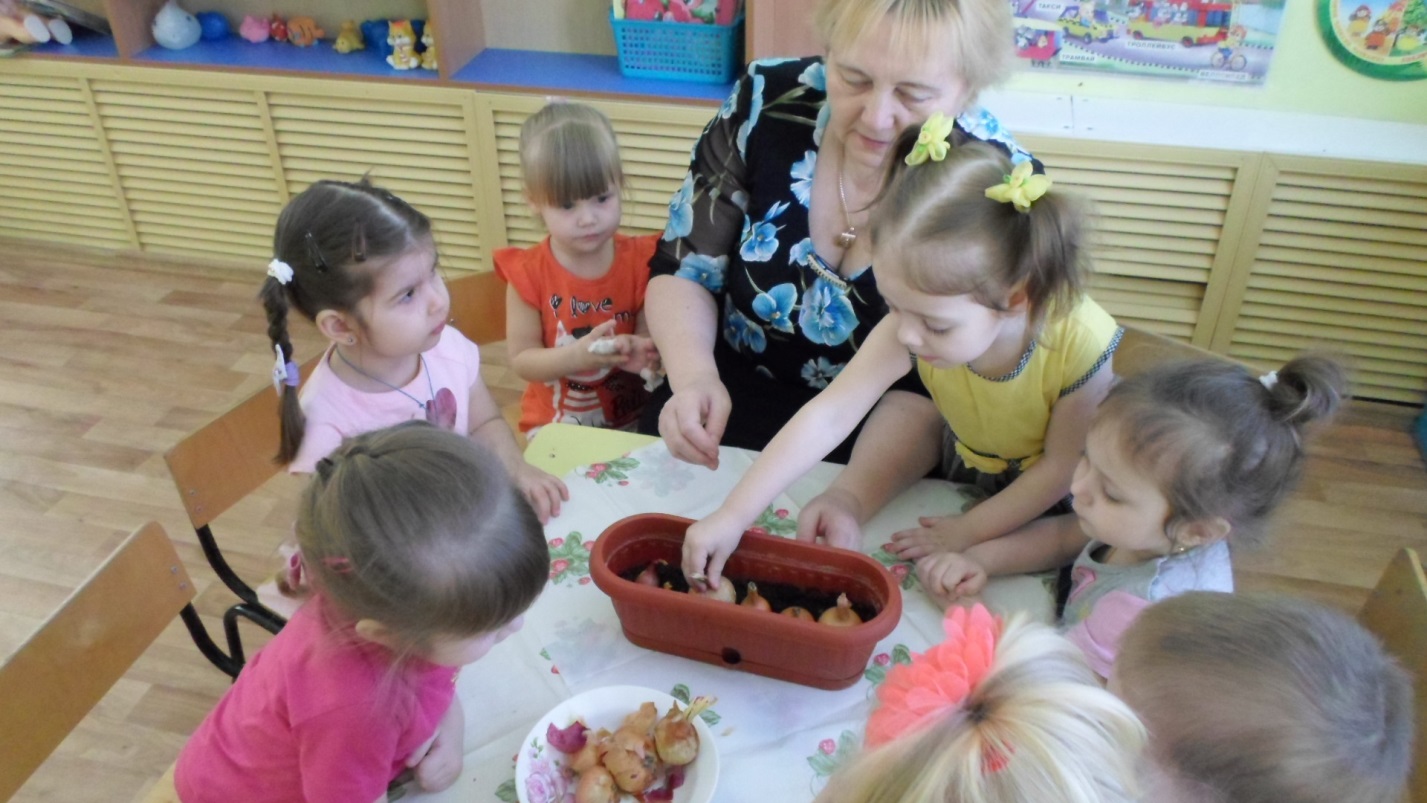 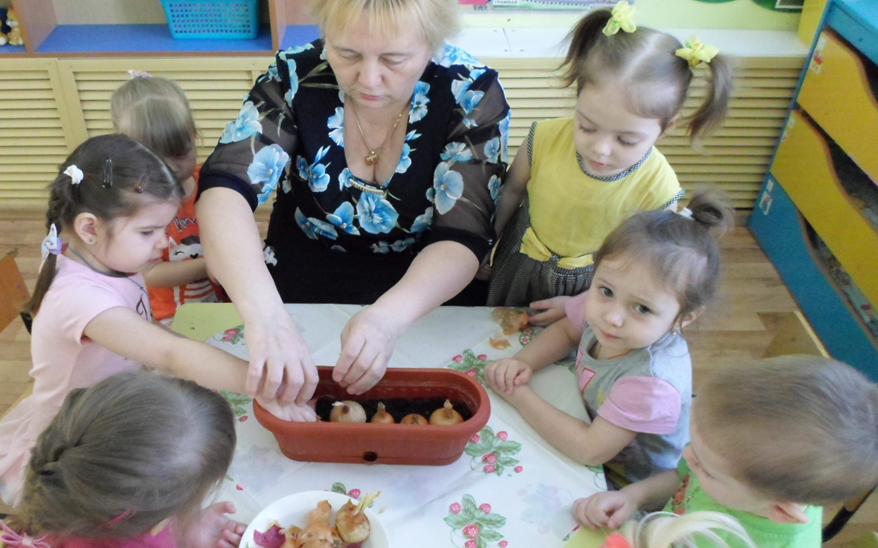 Я вырос на грядке, Характер мой гадкий.Куда не приду –Всех до слез доведу! 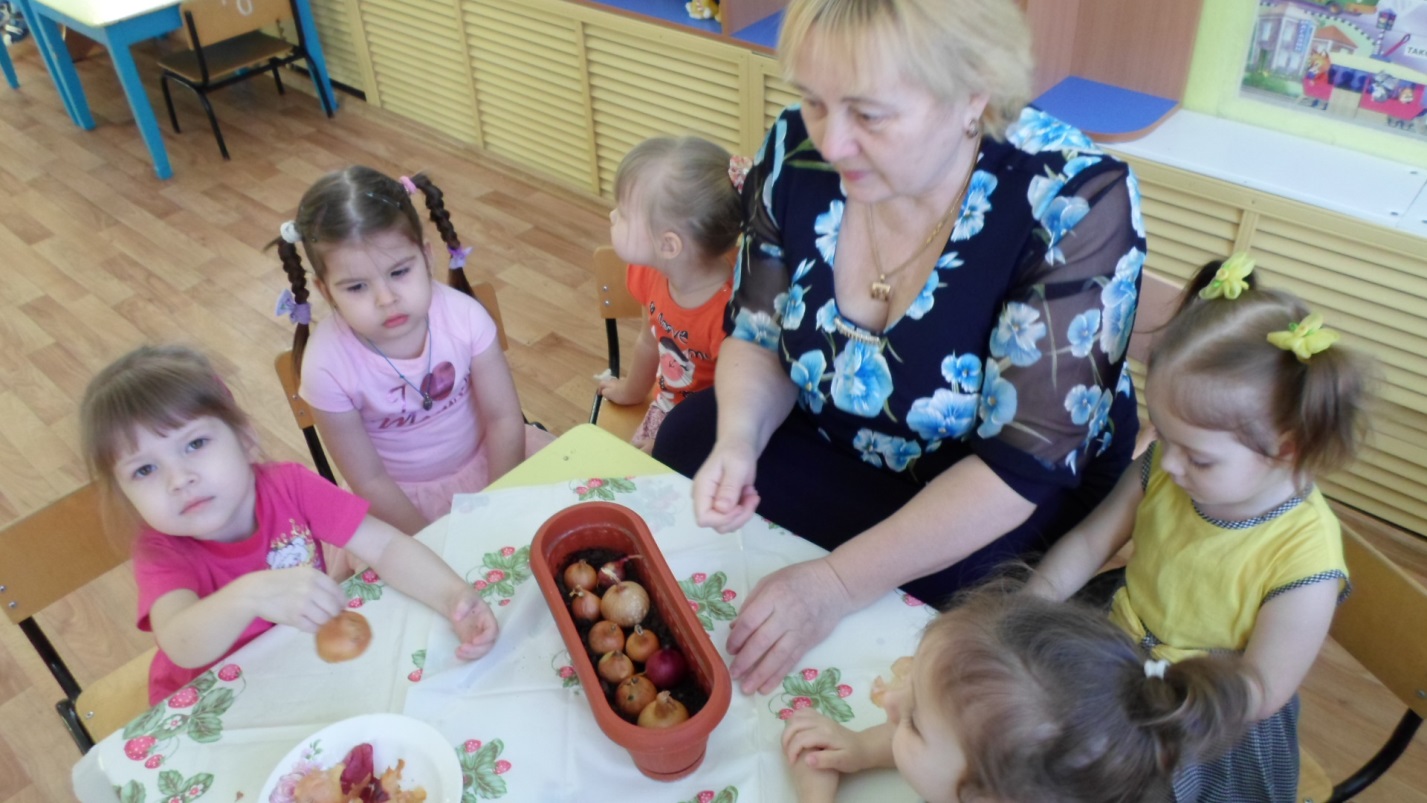  Результат фотоотчета:- у детей сформируются знания:   растение – живое и ему нужны для роста вода, свет и тепло;-   обогатится словарный запас за счёт слов (донце, луковица, шелуха);- дети узнают о том, что лук – источник витаминов.- познакомятся с процессом посадки лука и учатся выполнять простейшие трудовые операции, необходимые при этом. - консультация для родителей:  «Лук от семи недуг».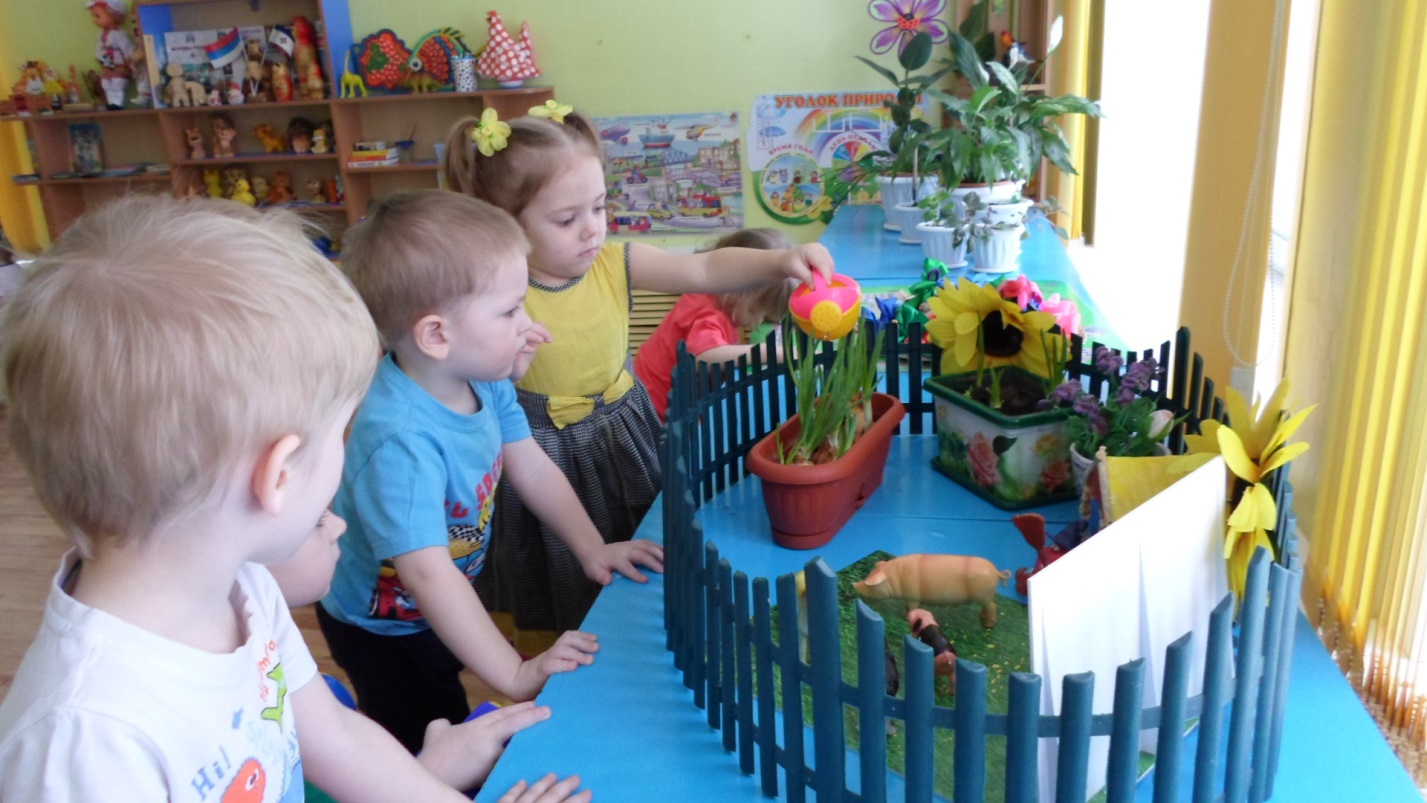 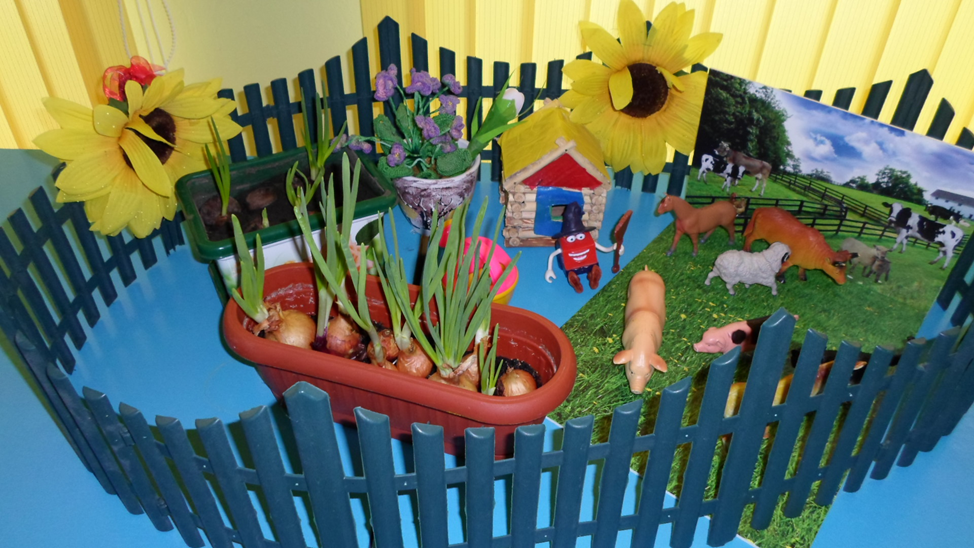 